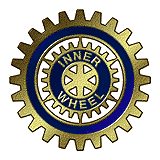 Kristinehamns IWC	Årets motto: “Together we can”Brev nr: 4President: Margareta KarlssonSekreterare: Alexandra KlemanDistriktspresident: Agneta FimmerstadKallelse till årsmöteDatum: Måndag 14 oktober 2019Tid: 18.30Plats: Mat i din VardagProgram: Invigning av Johanna Wikstrand, Boktips med Kristinehamns bibliotek.Meny: Högrevsgryta med basmatiris och vispad yoghurt med sallad och bröd. Inkl. Kaffe och kaka.Pris: 130 krAnmälan: Marica Wirén nr:070-563 10 67	    Inger Lampa nr: 073-157 17 78Senast: Torsdag 10 oktober.Månadsmöte den 9 September 2019 på Mat i din vardag var årets första möte och vi startade med Årsmöte, 14 medlemmar samlades och distriktspresident Agneta Fimmerstad kom på besök.Margareta inledde mötet med att tända vänskapens ljus. Vi beslutade att skapa en valberedelse inför nästkommande styrelse, samt att halvera medlemsavgift med inträde efter 31 dec.Efter mötet och god mat gav distriktspresident Agneta Fimmerstad en kort presentation om sig själv och sin resa inom Inner Wheel. Agneta kommer från Stockholm men är sedan många år tillbaka bosatt medfamiljen på en gård i Kilsbergen. Hon arbetade på Lekebergs kommun och först efter pension fanns möjlighet till andra intressen. Hennes dotter hjälpte henne att hitta till Inner Wheel under en tuff period i livet. Strax därpå blev hon skattmästare och där har det fortsatt. Hon har sedan dess varit sekreterare, president och nu även distriktspresident. Hon berättar lite om den nya världspresidenten Phyllis Carter med motto ”Togheather we can”. Hon informerar medlemmarna att Inner Wheel finns på Facebook, Instagram samt Twitter för de som använder detta och är nyfikna på att se vad det är.Nya rådspresidenten Agneta Svensson från Filipstad har utlyst en belöning för den klubb som under kommande verksamhetsår tar in flest nya medlemmar. Den klubb som lyckas bäst får skåla med skumpa.Årsprotokoll finns i separat bilaga.Kommande program:11/11 Kransbindning9/12 JulfestKommande Luncher:28/10 Casa Bianca26/11 Oliveriet Vid pennanAlexandra KlemanVäl mött den 14 Oktober